Svensk Potatis presenterar nya favoritrecept med utvalda potatissorter i säsong varje månad. 
Bild och recept är fria för publicering.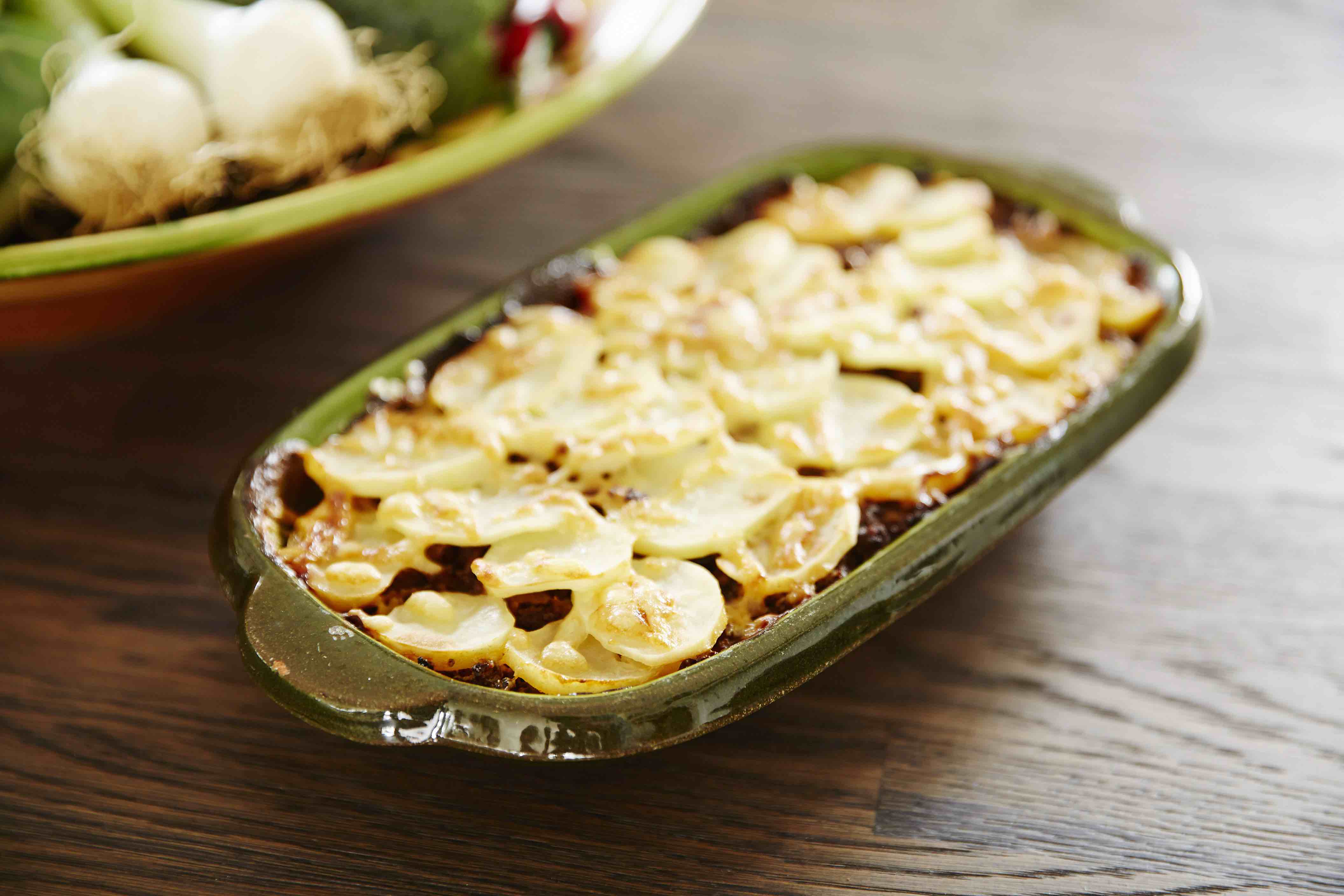 
Månadens recept november 2016 

Tacogratäng med potatis Bild: Peter Brundin

Gott alternativ till ”fredagsmys” med taco. Allt tillagas i en form, bara att tillreda en härlig sallad så är middagen klar att servera. Nu finns många olika sorter att välja mellan ute i butiken. Botanisera runt och se om du kan finna en ny favoritsort.Tacogratäng med potatis
4 personer1 kg	potatis, välj egen favoritsort
3 st	gul lök, hackad
2 st	vitlöksklyftor, pressade
600 gr	köttfärs
4 dl 	mjölk/matlagningsgrädde
2 dl	ost, riven, gärna lite smak på osten
1 påse	tacokryddor
1 tsk	salt
Svart- & vitpeppar

Tillagning:
1	Sätt ugnen på 200° C.
2	Skala och skiva potatisen.
3	Fräs hackad lök och pressad vitlök i en stekpanna.
4	Tillsätt köttfärsen och fräs den med tacokryddorna.
5	Smöra en ugnsfast form och varva potatis och köttfärsen.
6	Häll över mjölk/matlagningsgrädde. Krydda med salt och peppar.
7	Täck med riven ost och gratinera i mitten av ugnen i ca 30 minuter.Kontaktperson: AnnaKarin Hamilton, annakarin@svenskpotatis.se  0705 – 34 90 63